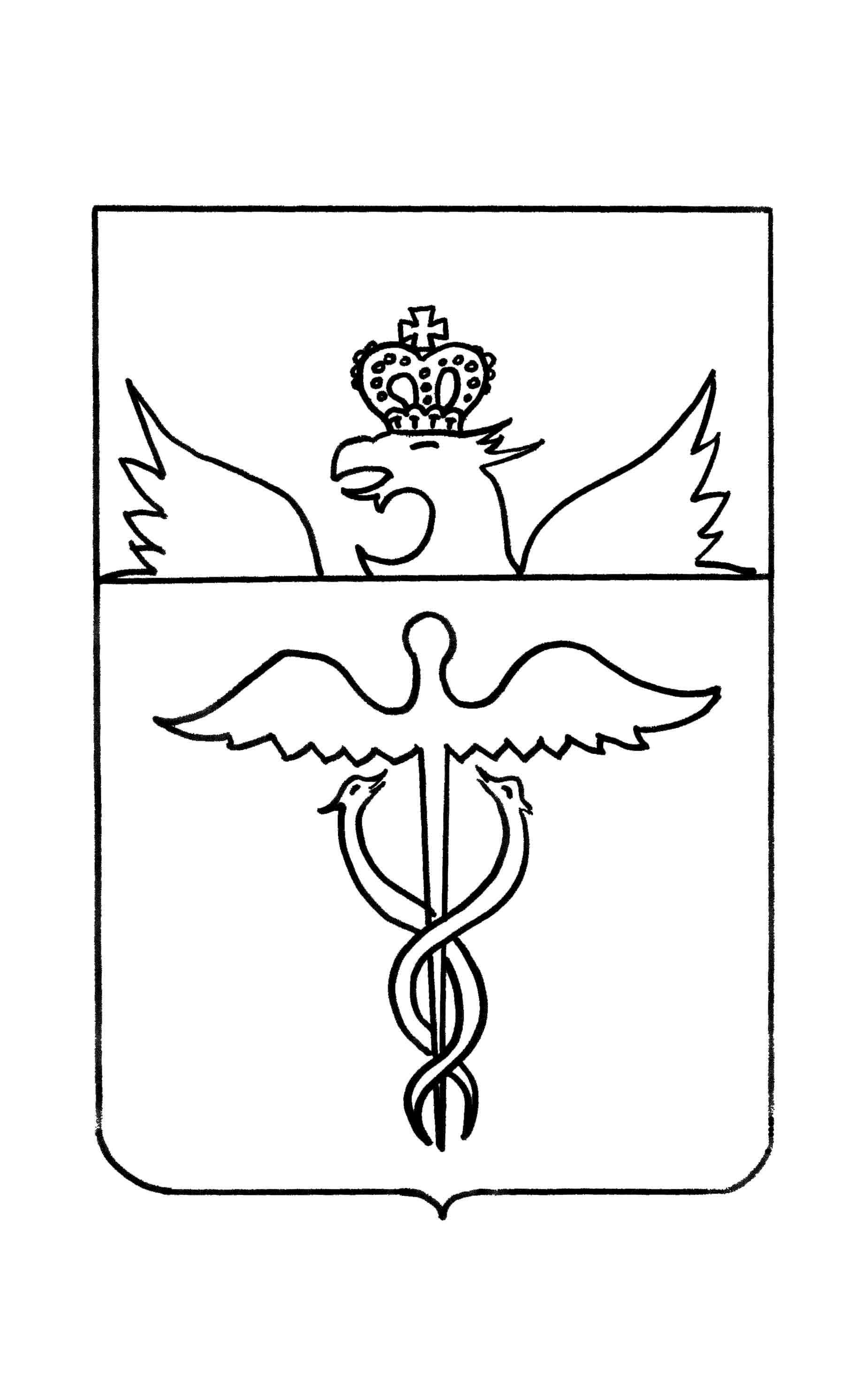 Совет народных депутатовСериковского сельского поселенияБутурлиновского муниципального районаВоронежской областиРЕШЕНИЕот 28 июня 2019г. № 171    с. СериковоО внесении изменений  в решениеСовета народных депутатов Сериковского сельского поселения Бутурлиновского муниципального района Воронежской области  от 30.01.2019г. № 161 «Об утверждении  Единого реестра  муниципальнойсобственности  Сериковского   сельского поселения  Бутурлиновского  муниципального  районаВоронежской областиРуководствуясь  Федеральным законом от 06.10.2003 года №131-ФЗ «Об   общих принципах  организации   местного   самоуправления   Российской   Федерации»,в целях приведения нормативных правовых актов администрации Сериковского сельского поселения в соответствие с требованиями действующего законодательстваСовет  народных  депутатов  Сериковского сельского   поселения Бутурлиновского муниципального района Воронежской областиРЕШИЛ:1.  Внести в решение Совета  народных  депутатов  Сериковского сельского   поселения Бутурлиновского муниципального района Воронежской областиот 30.01.2019 г. № 161 заменив в преамбуле решения слова «решением   Совета   народных     депутатов Сериковского сельского поселения от 27 декабря  2013 года №  148  «О    Порядке   формирования    и  ведения Единого реестра    муниципальной   собственности  Сериковского  сельского     поселения Бутурлиновского муниципального района Воронежской области»»  на слова «в соответствии с приказом министерства экономического развития Российской Федерации от 30.08.2011 г. №424 «Об утверждении порядка ведения органами местногосамоуправления реестровмуниципального имущества».2. Опубликовать настоящее решение в официальном печатном издании «Вестник муниципальных правовых актов Сериковского сельского поселения Бутурлиновского муниципального района Воронежской области» и разместить на официальном сайте органов местного самоуправления  Сериковского сельского поселения в информационно - телекоммуникационной сети «Интернет».3.  Настоящее постановление вступает в силу с момента его официального опубликования.   Глава Сериковского сельского поселения                              В.П.Варычев